2016美国游学创新体验训练营            American Cultural & Innovation Exploration Bootcamp    俗语曰:“读万卷书，行万里路”。想了解如何在人生游学途中增长见识，学以致用? 如何在美式环境下学习“团队合作”和“领导能力”? 如何能体验到美式课堂学习方法并能了解社交文化？北美中国理事会携手中美教育专家和在美学生领袖们，为学生家长和孩子们量身打造创新游学体验夏令营，旨在帮助学生近距离体验接触、了解美国文化、感受创新教育，在娱乐体验中收获学习！我们夏令营的特色，是为帮助广大中国学生和家长亲自观察美国社会，零距离与美国企业、学校、课堂、家庭互动交流，从而起到培养和提高学生个人学习兴趣、爱好和能力。美丽而浪漫的翡翠之城西雅图欢迎你们！招生年龄：12-18 岁学生营员 （欢迎家长参与） 联系方式：18301937588 毛老师  13853351588 李老师营员报名表              *以下任何行程和内容上的变化主办方有解释权益2016青少年实验训练夏令营精彩行程（以“课程＋旅游”套餐为例）第一天：游览西雅图美景 + 华盛顿大学开营（University of Washington）华盛顿大学为其美丽樱花与哥德式建筑群而闻名于世，这是一所全方位发展的具有前卫科研团队的公立高等学府，其医学护理、计算机科学、建筑设计、法学院、商学院、心理学等都是在美国高校中名列前茅，还多次获得诺贝尔科研奖。营员们签到，团队分组，参观华大，与带教老师和高年级学生辅导员一起分享欢迎见面会。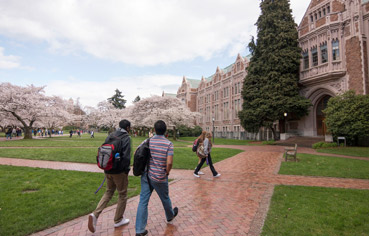 第二天：波音博物馆之旅 ＋ Pierce College，美国荣誉课程考察波音公司是全球航天航空领域的龙头老大，起源于兄弟俩车轮滑翔机，并得力于中国工程师助力研发新产品上市起步，跨世纪发展成为领头军。参观退伍的总统一号飞机。美国荣誉课程项目是一项与美国排名前50-200名顶尖大学共同协作、小班制并连同高中文凭和付学士学位在内2+2衔接课程计划，它以注重自身能力培养，高分低学费为途径从而获得美国认可的两年制选修荣誉课程，在全美七所两年制教育学院内完成，随即将转学至顶尖名校完成学士学位。第三天：星巴克品尝体验（咖啡工艺）＋ Seattle University, 实战情景英语训练自1997年星巴克咖啡在派克市场开了第一家咖啡店，而今星巴克已将现代咖啡文化带向全世界。从第一家老店步行10分钟，是星巴克公司最新旗舰体验店，在此我们可以了解咖啡研磨全过程，品尝最纯正最新鲜的咖啡味道，学习一杯咖啡背后的制作工艺和种类。西雅图大学是建于1891年位于西雅图市中心的私立天主教会大学，学校提供丰富学科学习内容，校外实习机会和各项体育体能锻炼以及比赛机会，学校严格要求学生在德智体全面发展并设立众多奖学金制度，以激励学生在学习上努力奋发有为。第四天：微软创新科技体验（科技馆）＋ DigiPen Institute，实战科技英语训练微软公司是年轻人创业的典范榜样，学习与实践举步并进成功案列。比尔盖茨先生创下高科技时代新篇章和新财富，更为解救人类做表率。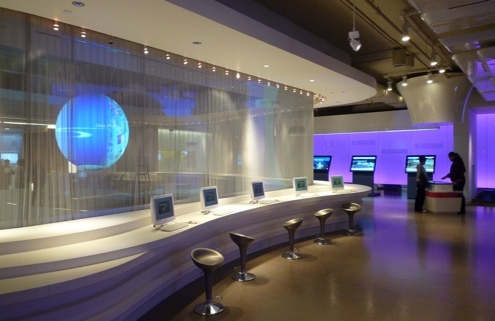 高科技电子笔学院是起源于华盛顿州的私立专科大学，专业涉及所有STEM项目，培养从事网页设计、游戏设计、动漫设计等现代高科技行业专业技术人员，通过全脑系统教育，为全球创意游戏，动画电影直接输送一流的高端人才。第五天：美国私立西北大学（Northwest University）＋ 公众演讲能力训练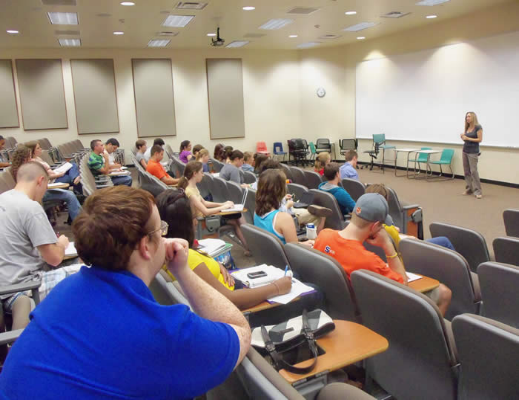 美国西北大学是位于华盛顿州、俄勒冈州和加州区域性私立基督教会大学，学校建于1934年，起始于《圣经》学习，多年教育理念和实践开发，而今在社会领袖、商务精英、市场人才方面成绩斐然，广而聚之。       美国著名的“国际演讲人俱乐部”遍布全球，结合西北大学特色，           采用演讲活动方式，帮助中国学生在愉快实践体验活动中学习：      增强个人演讲的自信（语言表达）；学习应对挑战的经验（思维敏捷）；                培养组织协调的能力（个性锻炼）这无论是学校生活，还是工作经历，与人沟通与合作                都是人生非常重要的能力。第六天：美国现代图书馆系统（Seattle Centre Library）＋ 美国家庭互动与户外烧烤在美国每个城市都会有其区域图书馆资讯供本地居民免费使用，他们都非常热爱这些图书馆系统。西雅图市中心新建的图书馆是现代派的建筑结构，系统健全，每天在此看书、读报、学习、上网的人群络绎不绝。美国的图书馆系统有什么样的特色呢？美国家庭会有什么样的读书习惯呢？周末与当地美国家庭和华裔家庭户外互动交流、BQQ、娱乐交友，享受大自然（Aiki Beach）。第七天：美国户外野营体验（Miracle Ranch）+  团队合作与领导力训练          户外野营是美国家庭和学校学习中很受欢迎的一种休闲方式。大家在一起活动和玩游戏过程中，   使家庭成员更凝聚、学生之间更融洽。通过户外野营同学们更能开阔眼界、培养团队合作精神。第八天：关注环保，参观华盛顿州立大学科研实验室（Washington State University）乘车前往华盛顿州斯波坎，这里是华州著名的大学城，有着众多大学科研单位和研发机构。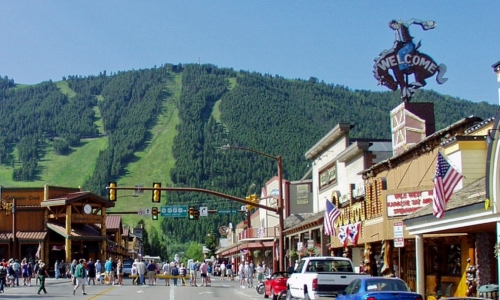 第九天：乘车前往蒙大拿州的波兹曼小镇（Bozeman Town）从斯波坎出发，直接赶赴离黄石公园最近的波兹曼小镇。小镇群山环抱，美景如画。第十天：开启美国黄石国家公园探索之旅（Yellowstone National Park）从波兹曼小镇出发，直接前往黄石国家公园的北门入口，开启探索自然之旅。第十一天：观赏壮观玛摩热泉和高塔瀑布（Mammoth Hot Springs/Tower Fall）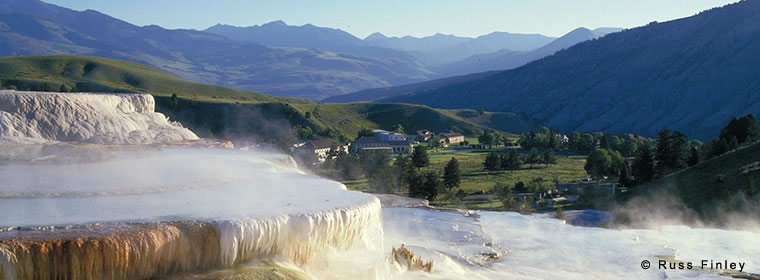 黄石公园“8”字上半环西北部的玛摩热泉是世界上最大的碳酸盐沉积温泉，水温可达77摄氏度，奔流不息的泉水顺着石灰石台阶而下形成七彩的景观。黄石公园“8”字上半环东北部的高塔瀑布是公园内众多瀑布中最有特色的，瀑布落差132英尺，瀑布顶端高耸入云的岩石附近是黑熊出没频繁的区域。第十二天：探访大棱镜温泉、黑泉、黄石湖（Grand Prismatic Spring）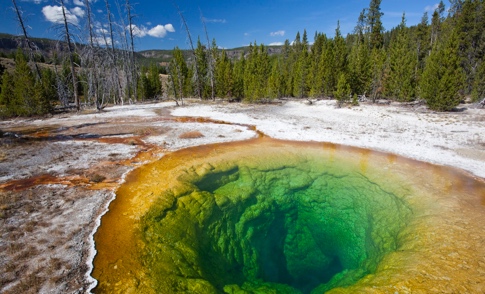 大棱镜温泉是美国内陆最大，世界第三大之温泉，1871年由地质学家发现，以其呈现多彩颜色而被命名，水中富含矿物质，同时菌落在水边生存而致。黑泉（Black Pool）位于西拇指间隙泉盆地（West Thumb Geyser Basin）北部，泉水呈谈蓝色，以前呈黑色是由于地质结构变化而成，扑面而来的蒸汽则让人温暖。第十三天：观赏自然走访大提顿国家公园的冰川山峰（Grand Teton National Park）大提顿国家公园位于怀俄明州西北部中国的冰川山区，其最高峰为海拔4198米，公园内巍峨连绵的雪山，广阔平静的湖水，留恋忘返的野生动物形成美丽风景画第十四天：回归自然途径冰河瀑布的遗址和德国小镇（Dry Falls / Leavenworth）从斯波坎出发，参观途径冰河瀑布遗址，前往具有异国风情的德国小镇。漫步于小镇，到处可见欧式建筑，还有热情而优雅的居民，恍如回家啦！第十五天：返回家园，实践创新，体验夏令营完美落幕从西雅图出发，乘国际航班返回家园。姓名Name姓名Name性别Sex出生日期Date of Birth出生日期Date of Birth学校名称School学校名称School学校年级Grade        学校网站Website        学校网站Website身份证Social ID 身份证Social ID 电子邮箱E-mail电子邮箱E-mail住家电话Telephone住家电话Telephone        手机CellQQ/微信WechatQQ/微信Wechat护照号码Passport护照号码Passport签发日期Date of Issue有效期至   Date of Expiry有效期至   Date of Expiry父母姓名Parent Name父母姓名Parent Name父母姓名Parent Name父母姓名Parent Name微信Wechat微信Wechat工 作 单 位Company工 作 单 位Company工 作 单 位Company手机Mobile手机Mobile电子邮箱Email父Father母Mother家庭住址Home Address家庭住址Home Address家庭住址Home Address家庭住址Home Address